CADA (аббр. от англ. Supervisory Control And Data Acquisition — диспетчерское управление и сбор данных) — программный пакет, предназначенный для разработки или обеспечения работы в реальном времени систем сбора, обработки, отображения и архивирования информации об объекте мониторинга или управления. SCADA может являться частью АСУ ТП, АСКУЭ, системы экологического мониторинга, научного эксперимента, автоматизации здания и т. д. SCADA-системы используются во всех отраслях хозяйства, где требуется обеспечивать операторский контроль за технологическими процессами в реальном времени. Данное программное обеспечение устанавливается на компьютеры и, для связи с объектом, использует драйверы ввода-вывода или OPC/DDE серверы. Программный код может быть как написан на одном из языков программирования, так и сгенерирован в среде проектирования.Иногда SCADA-системы комплектуются дополнительным ПО для программирования промышленных контроллеров. Такие SCADA-системы называются интегрированными и к ним добавляют термин SoftLogic.Термин «SCADA» имеет двоякое толкование. Наиболее широко распространено понимание SCADA как приложения[1], то есть программного комплекса, обеспечивающего выполнение указанных функций, а также инструментальных средств для разработки этого программного обеспечения. Однако часто под SCADA-системой подразумевают программно-аппаратный комплекс. Подобное понимание термина SCADA более характерно для раздела телеметрия.Значение термина SCADA претерпело изменения вместе с развитием технологий автоматизации и управления технологическими процессами. В 80-е годы под SCADA-системами чаще понимали программно-аппаратные комплексы сбора данных в реальном времени. С 90-х годов термин SCADA больше используется для обозначения только программной части человеко-машинного интерфейса АСУ ТП.сновные задачи, решаемые SCADA-системами[править | править код]SCADA-системы решают следующие задачи:Обмен данными с «устройствами связи с объектом» (то есть с промышленными контроллерами и платами ввода-вывода) в реальном времени через драйверы.Обработка информации в реальном времени.Логическое управление.Отображение информации на экране монитора в удобной и понятной для человека форме.Ведение базы данных реального времени с технологической информацией.Аварийная сигнализация и управление тревожными сообщениями.Подготовка и генерирование отчетов о ходе технологического процесса.Осуществление сетевого взаимодействия между SCADA ПК.Обеспечение связи с внешними приложениями (СУБД, электронные таблицы, текстовые процессоры и т. д.).В системе управления предприятием такими приложениями чаще всего являются приложения, относимые к уровню MES.SCADA-системы позволяют разрабатывать АСУ ТП как автономные приложения, а также в клиент-серверной или в распределённой архитектуре.Требования, предъявляемые к SCADA-системам[править | править код]надёжность системы (технологическая и функциональная);безопасность управления;точность обработки и представления данных;простота расширения системы.SCADA-системы предназначены для[править | править код]более точного ведения технологического процесса, стабилизации качества продукции и уменьшения процента брака;уменьшения действий оператора, с целью концентрации его внимания на выработке более эффективных решений по управлению процессом;программного контроля правильности выработки команд дистанционного управления и, следовательно, минимизации количества ошибок, допускаемых операторами;автоматического выявления и оповещения об аварийных и предаварийных ситуациях;предоставления полной необходимой информации персоналу в виде различных отчётов;анализа факторов, влияющих на качество готовой продукции[2].Основные компоненты SCADA[править | править код]SCADA-система обычно содержит следующие подсистемы:Драйверы или серверы ввода-вывода — программы, обеспечивающие связь SCADA с промышленными контроллерами, счётчиками, АЦП и другими устройствами ввода-вывода информации.Система реального времени — программа, обеспечивающая обработку данных в пределах заданного временного цикла с учётом приоритетов.Человеко-машинный интерфейс (HMI, англ. Human Machine Interface) — инструмент, который представляет данные о ходе процесса человеку оператору, что позволяет оператору контролировать процесс и управлять им.Программа-редактор для разработки человеко-машинного интерфейса.Система логического управления — программа, обеспечивающая исполнение пользовательских программ (скриптов) логического управления в SCADA-системе. Набор редакторов для их разработки.База данных реального времени — программа, обеспечивающая сохранение истории процесса в режиме реального времени.Система управления тревогами — программа, обеспечивающая автоматический контроль технологических событий, отнесение их к категории нормальных, предупреждающих или аварийных, а также обработку событий оператором или компьютером.Генератор отчетов — программа, обеспечивающая создание пользовательских отчетов о технологических событиях. Набор редакторов для их разработки.Внешние интерфейсы — стандартные интерфейсы обмена данными между SCADA и другими приложениями. Обычно OPC, DDE, ODBC, DLL и т. д.Концепции систем[править | править код]Общая схема SCADA-системы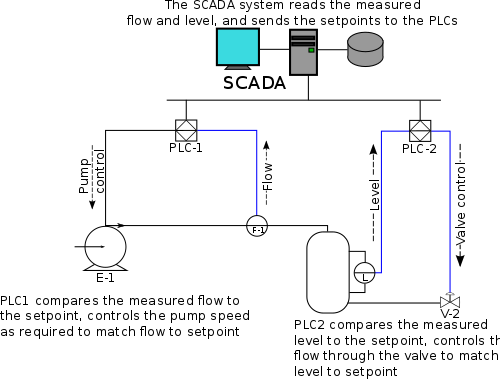 Термин SCADA обычно относится к централизованным системам контроля и управления всей системой, или комплексами систем, осуществляемого с участием человека. Большинство управляющих воздействий выполняется автоматически УСО (RTU) или ПЛК (PLC). Непосредственное управление процессом обычно обеспечивается RTU или PLC, а SCADA управляет режимами работы. Например, PLC может управлять потоком охлаждающей воды внутри части производственного процесса, а SCADA система может позволить операторам изменять уставки для потока, менять маршруты движения жидкости, заполнять те или иные ёмкости, а также следить за тревожными сообщениями (алармами), такими как — потеря потока и высокая температура, которые должны быть отображены, записаны, и на которые оператор должен своевременно реагировать. Цикл управления с обратной связью проходит через RTU или PLC, в то время как SCADA система контролирует полное выполнение цикла.Сбор данных начинается в RTU или на уровне PLC и включает показания измерительного прибора. Далее данные собираются и форматируются таким способом, чтобы оператор диспетчерской, используя HMI, мог принять контролирующие решения — корректировать или прервать стандартное управление средствами RTU/PLC. Данные также могут быть записаны в архив для построения трендов и другой аналитической обработки накопленных данных.Архитектура SCADA-систем[править | править код]В зависимости от сложности управляемого технологического процесса, а также требований к надёжности, SCADA-системы строятся по одной из следующих архитектур:Автономные[править | править код]При использовании данной архитектуры система состоит из одной или нескольких рабочих станций оператора, которые не «знают» друг о друге. Все функции системы выполняются на единственной (нескольких независимых) станции(ях). Преимущества:простота.Недостатки:низкая отказоустойчивость;не обеспечивается истинность данных (исторические данные могут отличаться между разными станциями),Клиент-серверные[править | править код]В данном случае система выполняется на сервере, а операторы используют клиентские станции для мониторинга и управления процессом. Высоконадёжные системы строятся на базе двойного либо тройного резервирования серверов и дублирования клиентских станций оператора, дублирования сетевых подключений сервер-сервер и клиент-сервер. При данной архитектуре уже возможно разделение функций SCADA-системы между серверами. Например, сбор данных и управление ПЛК выполняется на одном сервере, архивирование данных — на втором, а взаимодействие с клиентами — на третьем.Распределённые[править | править код]При использовании архитектуры распределенной системы управления (РСУ) вычисления осуществляются на нескольких взаимосвязанных вычислительных устройствах, часто с функцией взаимного резервирования. Распределенные SCADA-системы с взаимным резервированием отличаются повышенной надежностью.SCADA-системы с открытым кодом[править | править код]В настоящее время существуют решения, основанные на открытом исходном коде.Одной из первых систем с открытым кодом, является немецкая система Lintouch. Lintouch это HMI с открытым исходным кодом, который позволяет создавать пользовательские интерфейсы для автоматизации процесса. Lintouch работает на большинстве популярных аппаратных и программных платформ, легко и просто масштабируется. Lintouch является свободным программным обеспечением и распространяется под лицензией GNU General Public License. С использованием редактора Lintouch вы можете легко создать свой собственный HMI путем разработки и тестирования графических экранов. Позже вы можете перенести созданный проект Lintouch на устройстве, где она будет выполняться в Lintouch Runtime.Уязвимость[править | править код]SCADA-системы могут быть уязвимы для хакерских атак, так, в 2010 году с использованием вируса Stuxnet была осуществлена атака на центрифуги для обогащения урана в Иране[3]. Таким образом, для защиты информационных комплексов, содержащих SCADA-системы, требуется соблюдение общих требований информационной безопасности.26 мая 2016 года компьютерная группа реагирования на чрезвычайные ситуации (ICS-CERT) предупредила[4] об уязвимостях в SCADA-системах на основе web-технологий, позволяющих удаленно вносить конфигурационные изменения и управлять процессами. Исправить их невозможно, поскольку на устройствах некуда устанавливать патчи[5].Программа SCADA Studio Симулятор устройств МЭК 61850 предназначена для моделирования систем автоматизации на базе стандарта МЭК61850. Загрузка конфигурации интеллектуальных электронных устройств осуществляется с использованием SCL файлов. В программе имеется возможность задать различное поведение устройств. В результате работы формируется проект, который загружается на специализированный симулятор устройств МЭК 61850, который может быть выполнен как в виде отдельного физического устройства, так и в виде виртуальной машины для различных систем виртуализации (VMWare, VirtualBox и др.). Симулятор исполняет роль устройства уровня присоединения наравне с физическими устройствами релейной защиты, АСУТП, противоаварийной автоматики и другими ИЭУ. Он взаимодействует с другими компонентами (устройствами) испытательного стенда (лаборатории). Специализированное программное обеспечение обеспечивает взаимодействие с внешними компонентами (устройствами), а также содержит модули для логической обработки и архивирования информации.Симулятор обеспечивает работу по протоколу MMS (МЭК 61850-8-1) как сервер и обеспечивает посылку информации по протоколу GOOSE (МЭК 61850-8-1). Имеется возможность задания значений сигналов как в ручном, так и в автоматическом режиме. Обеспечивается передача информации от моделируемых устройств в соответствии с сервисами протокола МЭК 61850-8-1, принимается и моделируется прохождение всех допустимых стандартом типов команд управления с различными сценариями обработки (позитивными, негативными). Задание сценариев осуществляется интерактивно.Симулятор МЭК 61850 позволяет осуществлять прием данных по протоколу МЭК 61850-9-2 с возможностью записать данную информацию в виде COMTRADE файла (по логическому выражению (параметру), заданному в модуле логической обработки) для последующего анализа. Также имеется возможность сформировать поток данных по МЭК61850-9-2LE в виде трехфазного набора синусоидальных сигналов тока и напряжения с заданной частотой, амплитудой и начальной фазой.Для моделирования работы систем автоматизации и управления подсистем подстанции на одном симуляторе моделируется работа до 60 интеллектуальных устройств одновременно. При моделировании одновременной работы нескольких устройств предусмотрен механизм синхронного управления поведением работы этих устройств.  Программа симулятора реализована в виде многооконного интерфейса, где каждое окно отражает поведение отдельного устройства – IED, позволяя тем самым имитировать на одном компьютере работу нескольких серверов МЭК 61850-8-1.Система мониторинга и управления симулятором выполнена в виде Web сервиса. Web сервис предоставляет функции пользовательского интерфейса и сервисные функции для загрузки конфигурации.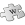 Этот раздел не завершён.Вы поможете проекту, исправив и дополнив его.